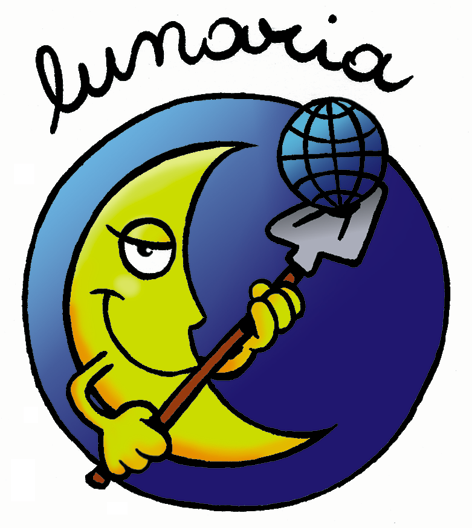 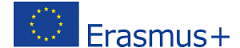 ERASMUS+ PROGRAMME 
Key action 1 - Learning Mobility of IndividualsBABELYouth Work and Innovative MethodsYE 1 – Youth Exchange 1

07th  – 14th January 2022 (8 days)Please return this form, within the 06th of December 2021to: scambi@lunaria.orgI CONFIRM THAT I HAVE READ LUNARIA PRIVACY POLICY□THIS IS A REQUIRED QUESTIONSENDING ORGANIZATION:FIRST NAME:SURNAME: GENDER:                                   □ Male	                    □ Female                  □ OtherDATE OF BIRTH: PLACE OF BIRTH (town, country):RESIDENCE ADDRESS (street, town, country):TELEPHONE: E-MAIL: EMERGENCY  CONTACT: Name:                                         Surname:                                        Telephone: SPECIAL NEEDS (OR HEALTH REMARKS):DIETARY NEEDS: (intolerances, restrictions, allergies) please specify

□ No extra requests
□ Vegan
□ Vegetarian
□ Lactose free
□ Gluten free
□ No pork
□ No fish
□ No alcohol

Other:

THIS IS A REQUIRED QUESTIONPAST EXPERIENCES: WHAT IS YOUR MOTIVATION TO TAKE PART IN THIS PROJECT?WHAT ARE YOUR EXPECTATIONS TOWARDS THE YOUTH EXCHANGE?